Проект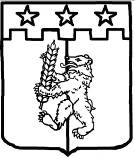 СОВЕТ КРАСНОГВАРДЕЙСКОГО МУНИЦИПАЛЬНОГО РАЙОНА СТАВРОПОЛЬСКОГО КРАЯ РЕШЕНИЕ21 декабря 2018 года	 с. Красногвардейское	№О внесении изменений в составы некоторых комиссий, утвержденные решениями Совета Красногвардейского муниципального района Ставропольского краяСовет Красногвардейского муниципального района Ставропольского края РЕШИЛ:1. Утвердить прилагаемые изменения, которые вносятся в составы некоторых комиссий, утвержденные решениями Совета Красногвардейского муниципального района Ставропольского края.2. Настоящее решение вступает в силу после его официального опубликования (обнародования).Приложениек решению СоветаКрасногвардейскогомуниципального районаСтавропольского краяот 21 декабря 2018 г. № Изменения,которые вносятся в составы некоторых комиссий, утвержденные решениями Совета Красногвардейского муниципального района Ставропольского края1. В Составе комиссии по награждению медалью «За заслуги перед Красногвардейским муниципальным районом Ставропольского края», утвержденном решением Совета Красногвардейского муниципального района Ставропольского края от 24 ноября 2015 года №300 «О медали «За заслуги перед Красногвардейским муниципальным районом Ставропольского края» (далее – комиссия):1.1. Исключить из состава комиссии Свистуна А.П.1.2. Включить в состав комиссии Бурлакову Галину Николаевну, заместителя главы администрации Красногвардейского муниципального района.1.3. Указать новые должности следующих лиц: 2. В Составе комиссии по отбору кандидатов на присвоение звания  «Почетный гражданин Красногвардейского района Ставропольского края», утвержденном решением Совета Красногвардейского муниципального района Ставропольского края от 17 августа 2007 года №310 «О о звании «Почётный гражданин Красногвардейского района Ставропольского края» (далее – комиссия):2.1. Исключить из состава комиссии Свистуна А.П.2.2. Включить в состав комиссии Бурлакову Галину Николаевну, заместителя главы администрации Красногвардейского муниципального района Ставропольского края, заместителем председателя комиссии.ГлаваКрасногвардейскогомуниципального районаСтавропольского краяК.А. ИшковПредседатель СоветаКрасногвардейскогомуниципального районаСтавропольского краяС.М. НемцовСуполка Евгения Анатольевнаконсультант отдела правового и кадрового обеспечения администрации Красногвардейского муниципального района, секретарь комиссии  Куликов Василий Ивановичзаместитель главы администрации – руководитель Управления сельского хозяйства и охраны окружающей среды администрации Красногвардейского муниципального района